DOCUMENTOS CONEXOSEstas directrices de examen deberán leerse en conjunción con la Introducción General y sus documentos TGP conexos.1.Objeto de estas directrices de examen2.Material necesario2.12.22.32.42.53.Método de examen3.1Número de ciclos de cultivoLa duración mínima de los ensayos deberá ser normalmente de un único ciclo de cultivo.3.2Lugar de ejecución de los ensayosNormalmente los ensayos deberán efectuarse en un sólo lugar.  En el documento TGP/9 “Examen de la distinción” se ofrece orientación respecto a los ensayos realizados en más de un lugar.3.3Condiciones para efectuar el examenSe deberán efectuar los ensayos en condiciones que aseguren un desarrollo satisfactorio para la expresión de los caracteres pertinentes de la variedad y para la ejecución del examen.Ya que la luz del día es variable, las valoraciones del color establecidas frente a una carta de colores deberán realizarse en una habitación apropiada utilizando luz artificial, o a mediodía en una habitación sin luz solar directa.  La distribución espectral de la fuente luminosa que constituye la luz artificial deberá estar en conformidad con la Norma CIE de Luz Preferida D 6500 y debe ajustarse a los límites de tolerancia establecidos por la Norma Británica (British Standard) 950, Parte I.  Estas valoraciones se deberán efectuar con la planta colocada sobre un fondo blanco.  La carta de colores y la versión de la carta de colores utilizada deberán indicarse en la descripción de la variedad.3.4Diseño de los ensayos3.4.13.5Ensayos adicionalesSe podrán efectuar ensayos adicionales para estudiar caracteres pertinentes.4.Evaluación de la distinción, la homogeneidad y la estabilidad4.1Distinción4.1.1Recomendaciones generalesEs de particular importancia para los usuarios de estas directrices de examen consultar la Introducción General antes de tomar decisiones relativas a la distinción.  Sin embargo, a continuación se citan una serie de aspectos que han de tenerse en cuenta en las directrices de examen. 4.1.2Diferencias consistentesLas diferencias observadas entre variedades pueden ser tan evidentes que no sea necesario más de un ciclo de cultivo.  Asimismo, en algunas circunstancias, la influencia del medio ambiente no reviste la importancia suficiente como para requerir más de un único ciclo de cultivo con el fin de garantizar que las diferencias observadas entre variedades son suficientemente consistentes.  Una manera de garantizar que una diferencia en un carácter, observada en un ensayo en cultivo, sea lo suficientemente consistente es examinar el carácter en al menos dos ciclos de cultivo independientes.4.1.3Diferencias clarasDeterminar si una diferencia entre dos variedades es clara depende de muchos factores y, para ello se tendría que considerar, en particular, el tipo de expresión del carácter que se esté examinando, es decir, si éste se expresa de manera cualitativa, cuantitativa o pseudocualitativa.  Por consiguiente, es importante que los usuarios de estas directrices de examen estén familiarizados con las recomendaciones contenidas en la Introducción General antes de tomar decisiones relativas a la distinción. 4.1.44.1.5Método de observaciónEl método recomendado para observar los caracteres a los fines del examen de la distinción se indica en la segunda columna de la tabla de caracteres mediante la siguiente clave (véase el documento TGP/9 “Examen de la distinción”, sección 4 “Observación de los caracteres”):Tipo de observación  visual (V) o medición (M)La observación “visual” (V) es una observación basada en la opinión del experto.  A los fines del presente documento, por observación “visual” se entienden las observaciones sensoriales de los expertos y, por lo tanto, también incluye el olfato, el gusto y el tacto. La observación visual comprende además las observaciones en las que el experto utiliza referencias (por ejemplo, diagramas, variedades ejemplo, comparación por pares) o gráficos no lineales (por ejemplo, cartas de colores).  La medición (M) es una observación objetiva que se realiza frente a una escala lineal calibrada, por ejemplo, utilizando una regla, una báscula, un colorímetro, fechas, recuentos, etc.Para los casos en que en la tabla de caracteres se indica más de un método de observación de los caracteres (p. ej. VG/MG), en la Sección 4.2 del documento TGP/9 se ofrece orientación sobre la elección de un método apropiado.4.2Homogeneidad4.2.1Es particularmente importante que los usuarios de estas directrices de examen consulten la Introducción General antes de tomar decisiones relativas a la homogeneidad.  Sin embargo, a continuación se citan una serie de aspectos que han de tenerse en cuenta en las directrices de examen.4.2.24.3Estabilidad4.3.1En la práctica no es frecuente que se conduzcan exámenes de la estabilidad que brinden resultados tan fiables como los obtenidos en el examen de la distinción y la homogeneidad.  No obstante, la experiencia ha demostrado que en muchos tipos de variedades, cuando una variedad haya demostrado ser homogénea, también podrá considerarse estable.4.3.2Cuando corresponda, o en caso de duda, la estabilidad podrá evaluarse adicionalmente, examinando un nuevo lote de  plantas para asegurarse de que presenta los mismos caracteres que el material suministrado inicialmente.5.Modo de agrupar las variedades y organización de los ensayos en cultivo5.1Los caracteres de agrupamiento contribuyen a seleccionar las variedades notoriamente conocidas que se han de cultivar en el ensayo con las variedades candidatas y a la manera en que estas variedades se dividen en grupos para facilitar la evaluación de la distinción.5.2Los caracteres de agrupamiento son aquellos en los que los niveles de expresión documentados, aun cuando hayan sido registrados en distintos lugares, pueden utilizarse, individualmente o en combinación con otros caracteres similares:  a) para seleccionar las variedades notoriamente conocidas que puedan ser excluidas del ensayo en cultivo utilizado para el examen de la distinción;  y b) para organizar el ensayo en cultivo de manera tal que variedades similares queden agrupadas conjuntamente.5.3Se ha acordado la utilidad de los siguientes caracteres de agrupamiento:5.4En la Introducción General y en el documento TGP/9 “Examen de la distinción” se dan orientaciones sobre el uso de los caracteres de agrupamiento en el proceso de examen de la distinción.6.Introducción a la tabla de caracteres6.1Categorías de caracteres6.1.1Caracteres estándar de las directrices de examenLos caracteres estándar de las directrices de examen son aquellos que han sido aprobados por la UPOV para el examen DHE y de los cuales los Miembros de la Unión pueden elegir los que convengan para determinadas circunstancias.6.1.2Caracteres con asteriscoLos caracteres con asterisco (señalados con *) son los caracteres incluidos en las directrices de examen que son importantes para la armonización internacional de las descripciones de variedades y que deberán utilizarse siempre en el examen DHE e incluirse en la descripción de la variedad por todos los Miembros de la Unión, excepto cuando el nivel de expresión de un carácter precedente o las condiciones medioambientales de la región lo imposibiliten.6.2Niveles de expresión y notas correspondientes6.2.1Se atribuyen a cada carácter niveles de expresión con el fin de definir el carácter y armonizar las descripciones.  A cada nivel de expresión corresponde una nota numérica para facilitar el registro de los datos y la elaboración y el intercambio de la descripción.6.2.2En el caso de los caracteres cualitativos y pseudocualitativos (véase el Capítulo 6.3),  todos los niveles pertinentes de expresión se presentan en el carácter.  Sin embargo, en el caso de caracteres cuantitativos con cinco o más niveles puede utilizarse una escala abreviada para reducir al mínimo el tamaño de la tabla de caracteres.  Por ejemplo, respecto de un carácter cuantitativo de nueve niveles de expresión, la presentación de los niveles de expresión en las directrices de examen puede abreviarse como sigue:Ahora bien, cabe observar que los nueve niveles de expresión siguientes existen para describir las variedades y deberán utilizarse según proceda:6.2.3Explicaciones más exhaustivas relativas a la presentación de los niveles de expresión y de las notas figuran en el documento TGP/7 “Elaboración de las directrices de examen.6.3Tipos de expresiónEn la Introducción General figura una explicación de los tipos de expresión de los caracteres (cualitativo, cuantitativo y pseudocualitativo).6.4Variedades ejemploEn caso necesario, se proporcionan variedades ejemplo con el fin de aclarar los niveles de expresión de un carácter.6.5Leyenda7.7.Table of Characteristics/Tableau des caractères/Merkmalstabelle/Tabla de caracteresTable of Characteristics/Tableau des caractères/Merkmalstabelle/Tabla de caracteresTable of Characteristics/Tableau des caractères/Merkmalstabelle/Tabla de caracteresTable of Characteristics/Tableau des caractères/Merkmalstabelle/Tabla de caracteresTable of Characteristics/Tableau des caractères/Merkmalstabelle/Tabla de caracteresTable of Characteristics/Tableau des caractères/Merkmalstabelle/Tabla de caracteresTable of Characteristics/Tableau des caractères/Merkmalstabelle/Tabla de caracteresTable of Characteristics/Tableau des caractères/Merkmalstabelle/Tabla de caracteresEnglishEnglishfrançaisfrançaisdeutschespañolExample Varieties
Exemples
Beispielssorten
Variedades ejemploExample Varieties
Exemples
Beispielssorten
Variedades ejemploNote/
Nota1.1.QNMG/VGshortshortbassebasseniedrigbajaSubrungruengSubrungrueng3mediummediummoyennemoyennemittelmediaChalit's PrideChalit's Pride5talltallhautehautehochaltaThep RanjuanThep Ranjuan72.2.QNMS/VG(+)absent or  fewabsent or  fewnul ou faiblenul ou faiblefehlend oder geringnulo o bajoCassicCassic1mediummediummoyenmoyenmittelmedioKatharngenKatharngen2manymanyélevéélevégroßaltoChaowangChaowang33.3.(*)(*)QNMS/VG(+)(a)absent or very shortabsent or very shortabsente ou très courteabsente ou très courtefehlend oder sehr kurzausente o muy cortaWorld HeritageWorld Heritage1shortshortcourtecourtekurzcortaBebadaryBebadary3mediummediummoyennemoyennemittelmedianaPrittyPritty5longlonglonguelonguelanglargaKatharngenKatharngen74.4.QNVG(+)(a)strongly curvedstrongly curvedfortement coudéfortement coudéstark gebogenmuy curvadaKatharngenKatharngen1weakly curvedweakly curvedfaiblement coudéfaiblement coudéleicht gebogenligeramente curvada2squaredsquaredcarrécarréquadratischcuadrangularSupmongkonSupmongkon3weakly pointedweakly pointedfaiblement pointufaiblement pointuleicht zugespitztligeramente puntiaguda4strongly pointedstrongly pointedfortement pointufortement pointustark zugespitztmuy puntiagudaSaisamornSaisamorn55.5.(*)(*)PQVG(a), (b)RHS Colour Chart (indicate reference number)RHS Colour Chart (indicate reference number)Code RHS des couleurs (indiquer le numéro de référence)Code RHS des couleurs (indiquer le numéro de référence)RHS-Farbkarte (Nummer angeben)Carta de colores RHS (sírvase indicar el número de referencia)EnglishEnglishfrançaisfrançaisdeutschespañolExample Varieties
Exemples
Beispielssorten
Variedades ejemploNote/
Nota6.QNMS/VG(+)(a)shortshortcourtcourtkurzcorta3mediummediummoyenmoyenmittelmediaChalit's Pride5longlonglonglonglanglargaKatharngen77.PQVG(a), (b)RHS Colour Chart (indicate reference number)RHS Colour Chart (indicate reference number)Code RHS des couleurs (indiquer le numéro de référence)Code RHS des couleurs (indiquer le numéro de référence)RHS-Farbkarte (Nummer angeben)Carta de colores RHS (indicar el número de referencia)8.(*)PQVG(a), (b)RHS Colour Chart (indicate reference number)RHS Colour Chart (indicate reference number)Code RHS des couleurs (indiquer le numéro de référence)Code RHS des couleurs (indiquer le numéro de référence)RHS-Farbkarte (Nummer angeben)Carta de colores RHS (sírvase indicar el número de referencia)9.(*)QNMS/VG(+)(a)shortshortcourtcourtkurzcortoBlack Beauty3mediummediummoyenmoyenmittelmedianoTiara5longlonglonglonglanglargoThep Ranjuan710.(*)QNMS/VG(+)(a)narrownarrowétroitétroitschmalestrechoThep Ranjuan3mediummediummoyenmoyenmittelmedioKatharngen5broadbroadlargelargebreitanchoWorld Heritage711.QNMS/VG(+)(a)lowlowpetitpetitgeringbajaParumruay3mediummediummoyenmoyenmittelmediaKatharngen5highhighgrandgrandgroßalta7EnglishEnglishfrançaisfrançaisdeutschespañolExample Varieties
Exemples
Beispielssorten
Variedades ejemploNote/
Nota12.(*)QNVG(+)(a)toward basetoward basevers la basevers la basezur Basis hinhacia la baseRibbon Evergreen1at middleat middleau milieuau milieuin der Mitteen el medioPride of Sumatra2toward apextoward apexvers le sommetvers le sommetzur Spitze hinhacia el ápiceIk Q San313.QNVG(+)(a)strongly acutestrongly acutetrès pointutrès pointusehr spitzmuy agudo1moderately acutemoderately acutemodérément pointumodérément pointumäßig spitzmoderadamente agudo2obtuseobtuseobtusobtusstumpfobtuso314.(*)PQVG(+)(a)attenuateattenuateeffiléeeffiléeverjüngtatenuadaThep Ranjuan1acuteacutepointuepointuespitzaguda2obtuseobtuseobtuseobtusestumpfobtusaChalit's Pride3truncatetruncatetronquéetronquéeabgestumpfttruncada4cordatecordatecordiformecordiformeherzförmigcordiformeWorld Heritage515.(*)PQVG(a), (c), (d)RHS Colour Chart (indicate reference number)RHS Colour Chart (indicate reference number)Code RHS des couleurs (indiquer le numéro de référence)Code RHS des couleurs (indiquer le numéro de référence)RHS-Farbkarte (Nummer angeben)Carta de colores RHS (sírvase indicar el número de referencia)EnglishEnglishfrançaisfrançaisdeutschespañolExample Varieties
Exemples
Beispielssorten
Variedades ejemploNote/
Nota16.(*)PQVG(a), (c), (d), (e)single coloredsingle coloredunicoloreunicoloreeinfarbigde un color1along midribalong midrible long de la nervure médianele long de la nervure médianeentlang der Mittelrippea lo largo del nervio central2at marginat marginau bordau bordam Randen el borde3between midrib and marginbetween midrib and marginentre la nervure médiane et le bordentre la nervure médiane et le bordzwischen Mittelrippe und Randentre el nervio central y el borde4along veinsalong veinsle long des nervuresle long des nervuresentlang der Aderna lo largo de los nervios5between veinsbetween veinsentre les nervuresentre les nervureszwischen den Adernentre los nervios6throughoutthroughoutpartoutpartoutüberallen la totalidad7along midrib and at marginalong midrib and at marginle long de la nervure médiane et au bordle long de la nervure médiane et au bordentlang der Mittelrippe und am Randa lo largo del nervio central y en el borde8along midrib and along veinsalong midrib and along veinsle long de la nervure médiane et des nervuresle long de la nervure médiane et des nervuresentlang der Mittelrippe und entlang der Aderna lo largo del nervio central y de otros nervios9along midrib and throughoutalong midrib and throughoutle long de la nervure médiane et partoutle long de la nervure médiane et partoutentlang der Mittelrippe und überalla lo largo del nervio central y en la totalidad10along veins and between veinsalong veins and between veinsle long des nervures et entre les nervuresle long des nervures et entre les nervuresentlang der Adern und zwischen den Aderna lo largo de los nervios y entre los nervios11at margin and throughoutat margin and throughoutau bord et partoutau bord et partoutam Rand und überallen el borde y en la totalidad12along midrib, along veins and throughoutalong midrib, along veins and throughoutle long de la nervure médiane, le long des nervures et partoutle long de la nervure médiane, le long des nervures et partoutentlang der Mittelrippe, entlang der Adern und überalla lo largo del nervio central y de otros nervios y en la totalidad13along midrib, along veins and between veinsalong midrib, along veins and between veinsle long de la nervure médiane, le long des nervures et entre les nervuresle long de la nervure médiane, le long des nervures et entre les nervuresentlang der Mittelrippe, entlang der Adern und zwischen den Aderna lo largo del nervio central y de otros nervios y entre los nervios14along midrib, at margin and along veinsalong midrib, at margin and along veinsle long de la nervure médiane, au bord et le long des nervuresle long de la nervure médiane, au bord et le long des nervuresentlang der Mittelrippe, am Rand und entlang der Aderna lo largo del nervio central y de otros nervios y en el borde15EnglishEnglishfrançaisfrançaisdeutschespañolExample Varieties
Exemples
Beispielssorten
Variedades ejemploNote/
Nota17.(*)PQVG(a), (c), (d), (f)blotchesblotchestachestachesFleckenmanchas1central barcentral barbarre centralebarre centraleMittelstreifenfranja central2stripesstripesrayuresrayuresStreifenrayas3marginal zonemarginal zonezone marginalezone marginaleRandzonezona del borde4solid or nearly solidsolid or nearly soliduniforme ou presqueuniforme ou presqueganzflächig oder beinahe ganzflächigliso o prácticamente liso5blotches and central barblotches and central bartaches et barre centraletaches et barre centraleFlecken und Mittelstreifenmanchas y franja central6blotches and stripesblotches and stripestaches et rayurestaches et rayuresFlecken und Streifenmanchas y rayas7blotches and marginal zoneblotches and marginal zonetaches et zone marginaletaches et zone marginaleFlecken und Randzonemanchas y zona del borde8central bar and stripescentral bar and stripesbarre centrale et rayuresbarre centrale et rayuresMittelstreifen und Streifenfranja central y rayas9central bar and marginal zonecentral bar and marginal zonebarre centrale et zone marginalebarre centrale et zone marginaleMittelstreifen und Randzonefranja central y zona del borde1018.(*)QNVG(a), (c), (g)smallsmallpetitepetitekleinpequeñas1mediummediummoyennemoyennemittelmedianas2largelargegrandegrandegroßgrandes319.(*)QNVG(a), (c), (d)smallsmallpetitepetitekleinpequeña3mediummediummoyennemoyennemittelmediana5largelargegrandegrandegroßgrande7EnglishEnglishfrançaisfrançaisdeutschespañolExample Varieties
Exemples
Beispielssorten
Variedades ejemploNote/
Nota20.(*)PQVG(a), (c), (d)RHS Colour Chart (indicate reference number)RHS Colour Chart (indicate reference number)Code RHS des couleurs (indiquer le numéro de référence)Code RHS des couleurs (indiquer le numéro de référence)RHS-Farbkarte (Nummer angeben)Carta de colores RHS (sírvase indicar el número de referencia)21.(*)PQVG(a), (c), (d), (e)nonenoneaucuneaucunekeineninguna1along midribalong midrible long de la nervure médianele long de la nervure médianeentlang der Mittelrippea lo largo del nervio central2at marginat marginau bordau bordam Randen el borde3between midrib and marginbetween midrib and marginentre la nervure médiane et le bordentre la nervure médiane et le bordzwischen Mittelrippe und Randentre el nervio central y el borde4along veinsalong veinsle long des nervuresle long des nervuresentlang der Aderna lo largo de los nervios5between veinsbetween veinsentre les nervuresentre les nervureszwischen den Adernentre los nervios6throughoutthroughoutpartoutpartoutüberallen la totalidad7along midrib and at marginalong midrib and at marginle long de la nervure médiane et au bordle long de la nervure médiane et au bordentlang der Mittelrippe und am Randa lo largo del nervio central y en el borde8along midrib and along veinsalong midrib and along veinsle long de la nervure médiane et des nervuresle long de la nervure médiane et des nervuresentlang der Mittelrippe und entlang der Aderna lo largo del nervio central y de otros nervios9along midrib and throughoutalong midrib and throughoutle long de la nervure médiane et partoutle long de la nervure médiane et partoutentlang der Mittelrippe und überalla lo largo del nervio central y en la totalidad10along veins and between veinsalong veins and between veinsle long des nervures et entre les nervuresle long des nervures et entre les nervuresentlang der Adern und zwischen den Aderna lo largo de los nervios y entre los nervios11at margin and throughoutat margin and throughoutau bord et partoutau bord et partoutam Rand und überallen el borde y en la totalidad12along midrib, along veins and throughoutalong midrib, along veins and throughoutle long de la nervure médiane, le long des nervures et partoutle long de la nervure médiane, le long des nervures et partoutentlang der Mittelrippe, entlang der Adern und überalla lo largo del nervio central y de otros nervios y en la totalidad13along midrib, along veins and between veinsalong midrib, along veins and between veinsle long de la nervure médiane, le long des nervures et entre les nervuresle long de la nervure médiane, le long des nervures et entre les nervuresentlang der Mittelrippe, entlang der Adern und zwischen den Aderna lo largo del nervio central y de otros nervios y entre los nervios14along midrib, at margin and along veinsalong midrib, at margin and along veinsle long de la nervure médiane, au bord et le long des nervuresle long de la nervure médiane, au bord et le long des nervuresentlang der Mittelrippe, am Rand und entlang der Aderna lo largo del nervio central y de otros nervios y en el borde15EnglishEnglishfrançaisfrançaisdeutschespañolExample Varieties
Exemples
Beispielssorten
Variedades ejemploNote/
Nota22.(*)PQVG(a), (c), (d), (f)blotchesblotchestachestachesFleckenmanchas1central barcentral barbarre centralebarre centraleMittelstreifenfranja central2stripesstripesrayuresrayuresStreifenrayas3marginal zonemarginal zonezone marginalezone marginaleRandzonezona del borde4solid or nearly solidsolid or nearly soliduniforme ou presqueuniforme ou presqueganzflächig oder beinahe ganzflächigliso o prácticamente liso5blotches and central barblotches and central bartaches et barre centraletaches et barre centraleFlecken und Mittelstreifenmanchas y franja central6blotches and stripesblotches and stripestaches et rayurestaches et rayuresFlecken und Streifenmanchas y rayas7blotches and marginal zoneblotches and marginal zonetaches et zone marginaletaches et zone marginaleFlecken und Randzonemanchas y zona del borde8central bar and stripescentral bar and stripesbarre centrale et rayuresbarre centrale et rayuresMittelstreifen und Streifenfranja central y rayas9central bar and marginal zonecentral bar and marginal zonebarre centrale et zone marginalebarre centrale et zone marginaleMittelstreifen und Randzonefranja central y zona del borde1023.(*)QNVG(a), (c), (g)smallsmallpetitepetitekleinpequeñas1mediummediummoyennemoyennemittelmedianas2largelargegrandegrandegroßgrandes324.(*)QNVG(a), (c), (d)smallsmallpetitepetitekleinpequeña3mediummediummoyennemoyennemittelmediana5largelargegrandegrandegroßgrande7EnglishEnglishfrançaisfrançaisdeutschespañolExample Varieties
Exemples
Beispielssorten
Variedades ejemploNote/
Nota25.(*)PQVG(a), (c), (d)RHS Colour Chart (indicate reference number)RHS Colour Chart (indicate reference number)Code RHS des couleurs (indiquer le numéro de référence)Code RHS des couleurs (indiquer le numéro de référence)RHS-Farbkarte (Nummer angeben)Carta de colores RHS (sírvase indicar el número de referencia)26.(*)PQVG(a), (c), (d), (e)nonenoneaucuneaucunekeineninguna1along midribalong midrible long de la nervure médianele long de la nervure médianeentlang der Mittelrippea lo largo del nervio central2at marginat marginau bordau bordam Randen el borde3between midrib and marginbetween midrib and marginentre la nervure médiane et le bordentre la nervure médiane et le bordzwischen Mittelrippe und Randentre el nervio central y el borde4along veinsalong veinsle long des nervuresle long des nervuresentlang der Aderna lo largo de los nervios5between veinsbetween veinsentre les nervuresentre les nervureszwischen den Adernentre los nervios6throughoutthroughoutpartoutpartoutüberallen la totalidad7along midrib and at marginalong midrib and at marginle long de la nervure médiane et au bordle long de la nervure médiane et au bordentlang der Mittelrippe und am Randa lo largo del nervio central y en el borde8along midrib and along veinsalong midrib and along veinsle long de la nervure médiane et des nervuresle long de la nervure médiane et des nervuresentlang der Mittelrippe und entlang der Aderna lo largo del nervio central y de otros nervios9along midrib and throughoutalong midrib and throughoutle long de la nervure médiane et partoutle long de la nervure médiane et partoutentlang der Mittelrippe und überalla lo largo del nervio central y en la totalidad10along veins and between veinsalong veins and between veinsle long des nervures et entre les nervuresle long des nervures et entre les nervuresentlang der Adern und zwischen den Aderna lo largo de los nervios y entre los nervios11at margin and throughoutat margin and throughoutau bord et partoutau bord et partoutam Rand und überallen el borde y en la totalidad12along midrib, along veins and throughoutalong midrib, along veins and throughoutle long de la nervure médiane, le long des nervures et partoutle long de la nervure médiane, le long des nervures et partoutentlang der Mittelrippe, entlang der Adern und überalla lo largo del nervio central y de otros nervios y en la totalidad13along midrib, along veins and between veinsalong midrib, along veins and between veinsle long de la nervure médiane, le long des nervures et entre les nervuresle long de la nervure médiane, le long des nervures et entre les nervuresentlang der Mittelrippe, entlang der Adern und zwischen den Aderna lo largo del nervio central y de otros nervios y entre los nervios14along midrib, at margin and along veinsalong midrib, at margin and along veinsle long de la nervure médiane, au bord et le long des nervuresle long de la nervure médiane, au bord et le long des nervuresentlang der Mittelrippe, am Rand und entlang der Aderna lo largo del nervio central y de otros nervios y en el borde15EnglishEnglishfrançaisfrançaisdeutschespañolExample Varieties
Exemples
Beispielssorten
Variedades ejemploNote/
Nota27.(*)PQVG(a), (c), (d), (f)blotchesblotchestachestachesFleckenmanchas1central barcentral barbarre centralebarre centraleMittelstreifenfranja central2stripesstripesrayuresrayuresStreifenrayas3marginal zonemarginal zonezone marginalezone marginaleRandzonezona del borde4solid or nearly solidsolid or nearly soliduniforme ou presqueuniforme ou presqueganzflächig oder beinahe ganzflächigliso o prácticamente liso5blotches and central barblotches and central bartaches et barre centraletaches et barre centraleFlecken und Mittelstreifenmanchas y franja central6blotches and stripesblotches and stripestaches et rayurestaches et rayuresFlecken und Streifenmanchas y rayas7blotches and marginal zoneblotches and marginal zonetaches et zone marginaletaches et zone marginaleFlecken und Randzonemanchas y zona del borde8central bar and stripescentral bar and stripesbarre centrale et rayuresbarre centrale et rayuresMittelstreifen und Streifenfranja central y rayas9central bar and marginal zonecentral bar and marginal zonebarre centrale et zone marginalebarre centrale et zone marginaleMittelstreifen und Randzonefranja central y zona del borde1028.(*)QNVG(a), (c), (g)smallsmallpetitepetitekleinpequeñas1mediummediummoyennemoyennemittelmedianas2largelargegrandegrandegroßgrandes329.(*)QNVG(a), (c), (d)smallsmallpetitepetitekleinpequeña3mediummediummoyennemoyennemittelmediana5largelargegrandegrandegroßgrande7EnglishEnglishfrançaisfrançaisdeutschespañolExample Varieties
Exemples
Beispielssorten
Variedades ejemploNote/
Nota30.(*)PQVG(a), (c), (d)RHS Colour Chart (indicate reference number)RHS Colour Chart (indicate reference number)Code RHS des couleurs (indiquer le numéro de référence)Code RHS des couleurs (indiquer le numéro de référence)RHS-Farbkarte (Nummer angeben)Carta de colores RHS (sírvase indicar el número de referencia)31.(*)PQVG(a), (c), (d), (e)nonenoneaucuneaucunekeineninguna1along midribalong midrible long de la nervure médianele long de la nervure médianeentlang der Mittelrippea lo largo del nervio central2at marginat marginau bordau bordam Randen el borde3between midrib and marginbetween midrib and marginentre la nervure médiane et le bordentre la nervure médiane et le bordzwischen Mittelrippe und Randentre el nervio central y el borde4along veinsalong veinsle long des nervuresle long des nervuresentlang der Aderna lo largo de los nervios5between veinsbetween veinsentre les nervuresentre les nervureszwischen den Adernentre los nervios6throughoutthroughoutpartoutpartoutüberallen la totalidad7along midrib and at marginalong midrib and at marginle long de la nervure médiane et au bordle long de la nervure médiane et au bordentlang der Mittelrippe und am Randa lo largo del nervio central y en el borde8along midrib and along veinsalong midrib and along veinsle long de la nervure médiane et des nervuresle long de la nervure médiane et des nervuresentlang der Mittelrippe und entlang der Aderna lo largo del nervio central y de otros nervios9along midrib and throughoutalong midrib and throughoutle long de la nervure médiane et partoutle long de la nervure médiane et partoutentlang der Mittelrippe und überalla lo largo del nervio central y en la totalidad10along veins and between veinsalong veins and between veinsle long des nervures et entre les nervuresle long des nervures et entre les nervuresentlang der Adern und zwischen den Aderna lo largo de los nervios y entre los nervios11at margin and throughoutat margin and throughoutau bord et partoutau bord et partoutam Rand und überallen el borde y en la totalidad12along midrib, along veins and throughoutalong midrib, along veins and throughoutle long de la nervure médiane, le long des nervures et partoutle long de la nervure médiane, le long des nervures et partoutentlang der Mittelrippe, entlang der Adern und überalla lo largo del nervio central y de otros nervios y en la totalidad13along midrib, along veins and between veinsalong midrib, along veins and between veinsle long de la nervure médiane, le long des nervures et entre les nervuresle long de la nervure médiane, le long des nervures et entre les nervuresentlang der Mittelrippe, entlang der Adern und zwischen den Aderna lo largo del nervio central y de otros nervios y entre los nervios14along midrib, at margin and along veinsalong midrib, at margin and along veinsle long de la nervure médiane, au bord et le long des nervuresle long de la nervure médiane, au bord et le long des nervuresentlang der Mittelrippe, am Rand und entlang der Aderna lo largo del nervio central y de otros nervios y en el borde15EnglishEnglishfrançaisfrançaisdeutschespañolExample Varieties
Exemples
Beispielssorten
Variedades ejemploNote/
Nota32.(*)PQVG(a), (c), (d), (f)blotchesblotchestachestachesFleckenmanchas1central barcentral barbarre centralebarre centraleMittelstreifenfranja central2stripesstripesrayuresrayuresStreifenrayas3marginal zonemarginal zonezone marginalezone marginaleRandzonezona del borde4solid or nearly solidsolid or nearly soliduniforme ou presqueuniforme ou presqueganzflächig oder beinahe ganzflächigliso o prácticamente liso5blotches and central barblotches and central bartaches et barre centraletaches et barre centraleFlecken und Mittelstreifenmanchas y franja central6blotches and stripesblotches and stripestaches et rayurestaches et rayuresFlecken und Streifenmanchas y rayas7blotches and marginal zoneblotches and marginal zonetaches et zone marginaletaches et zone marginaleFlecken und Randzonemanchas y zona del borde8central bar and stripescentral bar and stripesbarre centrale et rayuresbarre centrale et rayuresMittelstreifen und Streifenfranja central y rayas9central bar and marginal zonecentral bar and marginal zonebarre centrale et zone marginalebarre centrale et zone marginaleMittelstreifen und Randzonefranja central y zona del borde1033.(*)QNVG(a), (c), (g)smallsmallpetitepetitekleinpequeñas1mediummediummoyennemoyennemittelmedianas2largelargegrandegrandegroßgrandes334.(*)QNVG(a), (c), (d)smallsmallpetitepetitekleinpequeña3mediummediummoyennemoyennemittelmediana5largelargegrandegrandegroßgrande7EnglishEnglishfrançaisfrançaisdeutschespañolExample Varieties
Exemples
Beispielssorten
Variedades ejemploNote/
Nota35.(*)PQVG(a), (d)RHS Colour Chart (indicate reference number)RHS Colour Chart (indicate reference number)Code RHS des couleurs (indiquer le numéro de référence)Code RHS des couleurs (indiquer le numéro de référence)RHS-Farbkarte (Nummer angeben)Carta de colores RHS (sírvase indicar el número de referencia)36.(*)PQVG(a), (d), (e)single coloredsingle coloredunicoloreunicoloreeinfarbigde un color1along midribalong midrible long de la nervure médianele long de la nervure médianeentlang der Mittelrippea lo largo del nervio central2at marginat marginau bordau bordam Randen el borde3between midrib and marginbetween midrib and marginentre la nervure médiane et le bordentre la nervure médiane et le bordzwischen Mittelrippe und Randentre el nervio central y el borde4along veinsalong veinsle long des nervuresle long des nervuresentlang der Aderna lo largo de los nervios5between veinsbetween veinsentre les nervuresentre les nervureszwischen den Adernentre los nervios6throughoutthroughoutpartoutpartoutüberallen la totalidad7along midrib and at marginalong midrib and at marginle long de la nervure médiane et au bordle long de la nervure médiane et au bordentlang der Mittelrippe und am Randa lo largo del nervio central y en el borde8along midrib and along veinsalong midrib and along veinsle long de la nervure médiane et des nervuresle long de la nervure médiane et des nervuresentlang der Mittelrippe und entlang der Aderna lo largo del nervio central y de otros nervios9along midrib and throughoutalong midrib and throughoutle long de la nervure médiane et partoutle long de la nervure médiane et partoutentlang der Mittelrippe und überalla lo largo del nervio central y en la totalidad10along veins and between veinsalong veins and between veinsle long des nervures et entre les nervuresle long des nervures et entre les nervuresentlang der Adern und zwischen den Aderna lo largo de los nervios y entre los nervios11at margin and throughoutat margin and throughoutau bord et partoutau bord et partoutam Rand und überallen el borde y en la totalidad12along midrib, along veins and throughoutalong midrib, along veins and throughoutle long de la nervure médiane, le long des nervures et partoutle long de la nervure médiane, le long des nervures et partoutentlang der Mittelrippe, entlang der Adern und überalla lo largo del nervio central y de otros nervios y en la totalidad13along midrib, along veins and between veinsalong midrib, along veins and between veinsle long de la nervure médiane, le long des nervures et entre les nervuresle long de la nervure médiane, le long des nervures et entre les nervuresentlang der Mittelrippe, entlang der Adern und zwischen den Aderna lo largo del nervio central y de otros nervios y entre los nervios14along midrib, at margin and along veinsalong midrib, at margin and along veinsle long de la nervure médiane, au bord et le long des nervuresle long de la nervure médiane, au bord et le long des nervuresentlang der Mittelrippe, am Rand und entlang der Aderna lo largo del nervio central y de otros nervios y en el borde15EnglishEnglishfrançaisfrançaisdeutschespañolExample Varieties
Exemples
Beispielssorten
Variedades ejemploNote/
Nota37.(*)PQVG(a), (d), (f)blotchesblotchestachestachesFleckenmanchas1central barcentral barbarre centralebarre centraleMittelstreifenfranja central2stripesstripesrayuresrayuresStreifenrayas3marginal zonemarginal zonezone marginalezone marginaleRandzonezona del borde4solid or nearly solidsolid or nearly soliduniforme ou presqueuniforme ou presqueganzflächig oder beinahe ganzflächigliso o prácticamente liso5blotches and central barblotches and central bartaches et barre centraletaches et barre centraleFlecken und Mittelstreifenmanchas y franja central6blotches and stripesblotches and stripestaches et rayurestaches et rayuresFlecken und Streifenmanchas y rayas7blotches and marginal zoneblotches and marginal zonetaches et zone marginaletaches et zone marginaleFlecken und Randzonemanchas y zona del borde8central bar and stripescentral bar and stripesbarre centrale et rayuresbarre centrale et rayuresMittelstreifen und Streifenfranja central y rayas9central bar and marginal zonecentral bar and marginal zonebarre centrale et zone marginalebarre centrale et zone marginaleMittelstreifen und Randzonefranja central y zona del borde1038.(*)QNVG(a), (g)smallsmallpetitepetitekleinpequeñas1mediummediummoyennemoyennemittelmedianas2largelargegrandegrandegroßgrandes339.(*)QNVG(a), (d)smallsmallpetitepetitekleinpequeña3mediummediummoyennemoyennemittelmediana5largelargegrandegrandegroßgrande7EnglishEnglishfrançaisfrançaisdeutschespañolExample Varieties
Exemples
Beispielssorten
Variedades ejemploNote/
Nota40.(*)PQVG(a), (d)RHS Colour Chart (indicate reference number)RHS Colour Chart (indicate reference number)Code RHS des couleurs (indiquer le numéro de référence)Code RHS des couleurs (indiquer le numéro de référence)RHS-Farbkarte (Nummer angeben)Carta de colores RHS (sírvase indicar el número de referencia)41.(*)PQVG(a), (d), (e)nonenoneaucuneaucunekeineninguna1along midribalong midrible long de la nervure médianele long de la nervure médianeentlang der Mittelrippea lo largo del nervio central2at marginat marginau bordau bordam Randen el borde3between midrib and marginbetween midrib and marginentre la nervure médiane et le bordentre la nervure médiane et le bordzwischen Mittelrippe und Randentre el nervio central y el borde4along veinsalong veinsle long des nervuresle long des nervuresentlang der Aderna lo largo de los nervios5between veinsbetween veinsentre les nervuresentre les nervureszwischen den Adernentre los nervios6throughoutthroughoutpartoutpartoutüberallen la totalidad7along midrib and at marginalong midrib and at marginle long de la nervure médiane et au bordle long de la nervure médiane et au bordentlang der Mittelrippe und am Randa lo largo del nervio central y en el borde8along midrib and along veinsalong midrib and along veinsle long de la nervure médiane et des nervuresle long de la nervure médiane et des nervuresentlang der Mittelrippe und entlang der Aderna lo largo del nervio central y de otros nervios9along midrib and throughoutalong midrib and throughoutle long de la nervure médiane et partoutle long de la nervure médiane et partoutentlang der Mittelrippe und überalla lo largo del nervio central y en la totalidad10along veins and between veinsalong veins and between veinsle long des nervures et entre les nervuresle long des nervures et entre les nervuresentlang der Adern und zwischen den Aderna lo largo de los nervios y entre los nervios11at margin and throughoutat margin and throughoutau bord et partoutau bord et partoutam Rand und überallen el borde y en la totalidad12along midrib, along veins and throughoutalong midrib, along veins and throughoutle long de la nervure médiane, le long des nervures et partoutle long de la nervure médiane, le long des nervures et partoutentlang der Mittelrippe, entlang der Adern und überalla lo largo del nervio central y de otros nervios y en la totalidad13along midrib, along veins and between veinsalong midrib, along veins and between veinsle long de la nervure médiane, le long des nervures et entre les nervuresle long de la nervure médiane, le long des nervures et entre les nervuresentlang der Mittelrippe, entlang der Adern und zwischen den Aderna lo largo del nervio central y de otros nervios y entre los nervios14along midrib, at margin and along veinsalong midrib, at margin and along veinsle long de la nervure médiane, au bord et le long des nervuresle long de la nervure médiane, au bord et le long des nervuresentlang der Mittelrippe, am Rand und entlang der Aderna lo largo del nervio central y de otros nervios y en el borde15EnglishEnglishfrançaisfrançaisdeutschespañolExample Varieties
Exemples
Beispielssorten
Variedades ejemploNote/
Nota42.(*)PQVG(a), (d), (f)blotchesblotchestachestachesFleckenmanchas1central barcentral barbarre centralebarre centraleMittelstreifenfranja central2stripesstripesrayuresrayuresStreifenrayas3marginal zonemarginal zonezone marginalezone marginaleRandzonezona del borde4solid or nearly solidsolid or nearly soliduniforme ou presqueuniforme ou presqueganzflächig oder beinahe ganzflächigliso o prácticamente liso5blotches and central barblotches and central bartaches et barre centraletaches et barre centraleFlecken und Mittelstreifenmanchas y franja central6blotches and stripesblotches and stripestaches et rayurestaches et rayuresFlecken und Streifenmanchas y rayas7blotches and marginal zoneblotches and marginal zonetaches et zone marginaletaches et zone marginaleFlecken und Randzonemanchas y zona del borde8central bar and stripescentral bar and stripesbarre centrale et rayuresbarre centrale et rayuresMittelstreifen und Streifenfranja central y rayas9central bar and marginal zonecentral bar and marginal zonebarre centrale et zone marginalebarre centrale et zone marginaleMittelstreifen und Randzonefranja central y zona del borde1043.(*)QNVG(a), (g)smallsmallpetitepetitekleinpequeñas1mediummediummoyennemoyennemittelmedianas2largelargegrandegrandegroßgrandes344.(*)QNVG(a), (d)smallsmallpetitepetitekleinpequeña3mediummediummoyennemoyennemittelmediana5largelargegrandegrandegroßgrande7EnglishEnglishfrançaisfrançaisdeutschespañolExample Varieties
Exemples
Beispielssorten
Variedades ejemploNote/
Nota45.(*)PQVG(a), (d)RHS Color Chart (indicate reference number)RHS Color Chart (indicate reference number)Code RHS des couleurs (indiquer le numéro de référence)Code RHS des couleurs (indiquer le numéro de référence)RHS-Farbkarte (Nummer angeben)Carta de colores RHS (indíquese el número de referencia)46.(*)PQVG(a), (d), (e)nonenoneaucuneaucunekeineninguna1along midribalong midrible long de la nervure médianele long de la nervure médianeentlang der Mittelrippea lo largo del nervio central2at marginat marginau bordau bordam Randen el borde3between midrib and marginbetween midrib and marginentre la nervure médiane et le bordentre la nervure médiane et le bordzwischen Mittelrippe und Randentre el nervio central y el borde4along veinsalong veinsle long des nervuresle long des nervuresentlang der Aderna lo largo de los nervios5between veinsbetween veinsentre les nervuresentre les nervureszwischen den Adernentre los nervios6throughoutthroughoutpartoutpartoutüberallen la totalidad7along midrib and at marginalong midrib and at marginle long de la nervure médiane et au bordle long de la nervure médiane et au bordentlang der Mittelrippe und am Randa lo largo del nervio central y en el borde8along midrib and along veinsalong midrib and along veinsle long de la nervure médiane et des nervuresle long de la nervure médiane et des nervuresentlang der Mittelrippe und entlang der Aderna lo largo del nervio central y de otros nervios9along midrib and throughoutalong midrib and throughoutle long de la nervure médiane et partoutle long de la nervure médiane et partoutentlang der Mittelrippe und überalla lo largo del nervio central y en la totalidad10along veins and between veinsalong veins and between veinsle long des nervures et entre les nervuresle long des nervures et entre les nervuresentlang der Adern und zwischen den Aderna lo largo de los nervios y entre los nervios11at margin and throughoutat margin and throughoutau bord et partoutau bord et partoutam Rand und überallen el borde y en la totalidad12along midrib, along veins and throughoutalong midrib, along veins and throughoutle long de la nervure médiane, le long des nervures et partoutle long de la nervure médiane, le long des nervures et partoutentlang der Mittelrippe, entlang der Adern und überalla lo largo del nervio central y de otros nervios y en la totalidad13along midrib, along veins and between veinsalong midrib, along veins and between veinsle long de la nervure médiane, le long des nervures et entre les nervuresle long de la nervure médiane, le long des nervures et entre les nervuresentlang der Mittelrippe, entlang der Adern und zwischen den Aderna lo largo del nervio central y de otros nervios y entre los nervios14along midrib, at margin and along veinsalong midrib, at margin and along veinsle long de la nervure médiane, au bord et le long des nervuresle long de la nervure médiane, au bord et le long des nervuresentlang der Mittelrippe, am Rand und entlang der Aderna lo largo del nervio central y de otros nervios y en el borde15EnglishEnglishfrançaisfrançaisdeutschespañolExample Varieties
Exemples
Beispielssorten
Variedades ejemploNote/
Nota47.(*)PQVG(a), (d), (f)blotchesblotchestachestachesFleckenmanchas1central barcentral barbarre centralebarre centraleMittelstreifenfranja central2stripesstripesrayuresrayuresStreifenrayas3marginal zonemarginal zonezone marginalezone marginaleRandzonezona del borde4solid or nearly solidsolid or nearly soliduniforme ou presqueuniforme ou presqueganzflächig oder beinahe ganzflächigliso o prácticamente liso5blotches and central barblotches and central bartaches et barre centraletaches et barre centraleFlecken und Mittelstreifenmanchas y franja central6blotches and stripesblotches and stripestaches et rayurestaches et rayuresFlecken und Streifenmanchas y rayas7blotches and marginal zoneblotches and marginal zonetaches et zone marginaletaches et zone marginaleFlecken und Randzonemanchas y zona del borde8central bar and stripescentral bar and stripesbarre centrale et rayuresbarre centrale et rayuresMittelstreifen und Streifenfranja central y rayas9central bar and marginal zonecentral bar and marginal zonebarre centrale et zone marginalebarre centrale et zone marginaleMittelstreifen und Randzonefranja central y zona del borde1048.(*)QNVG(a), (g)smallsmallpetitepetitekleinpequeñas1mediummediummoyennemoyennemittelmedianas2largelargegrandegrandegroßgrandes349.(*)QNVG(a), (d)smallsmallpetitepetitekleinpequeña3mediummediummoyennemoyennemittelmediana5largelargegrandegrandegroßgrande750.(*)QNVG(a), (c)absent or weakabsent or weaknulle ou faiblenulle ou faiblefehlend oder geringausente o débilKatharngen1mediummediummoyennemoyennemittelmedio2strongstrongfortefortestarkfuerteBlack Beauty3EnglishEnglishfrançaisfrançaisdeutschespañolExample Varieties
Exemples
Beispielssorten
Variedades ejemploNote/
Nota51.(*)QNVG(+)(a)absent or weakabsent or weaknulle ou faiblenulle ou faiblefehlend oder geringausente o débilKatharngen1mediummediummoyennemoyennemittelmedioTiara2strongstrongfortefortestarkfuerte352.(*)QNVG(a)absent or very weakabsent or very weaknulle ou très faiblenulle ou très faiblefehlend oder sehr geringausente o muy débilChalit's Pride1weakweakfaiblefaiblegeringdébilKatharngen2mediummediummoyennemoyennemittelmediaSaisamorn3strongstrongfortefortestarkfuerte4very strongvery strongtrès fortetrès fortesehr starkmuy fuerteBlack Beauty553.(*)QNVG(+)(a)flatflatplanplanflachplanoKatharngen1slightly concaveslightly concavelégèrement concavelégèrement concaveleicht konkavligeramente cóncavo2moderately concavemoderately concavemodérément concavemodérément concavemäßig konkavmoderadamente cóncavoTiara354.(*)QNMS/VG(+)(a)fewfewpetitpetitgeringbajoBlack Beauty1mediummediummoyenmoyenmittelmedio2manymanyélevéélevégroßaltoKwakngen355.(*)QNVG(+)(a)raisedraisedproéminentproéminentvorgewölbtprotuberanteLegacy1levellevelplanplanflachplanoKatharngen2sunkensunkenlégèrement en creuxlégèrement en creuxeingesunkenhundidoRussamithong3CaracteresEjemplos Notamuy cortomuy corto a cortocorto a medianomediano a largolargo a muy largomuy largomuy estrechomuy estrecho a estrechoestrecho a mediomedio a anchoancho a muy anchomuy ancho
[Fin del documento]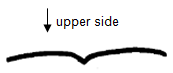 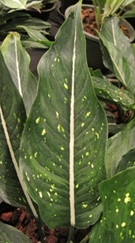 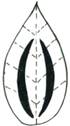 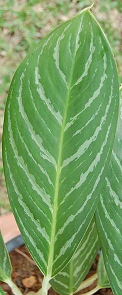 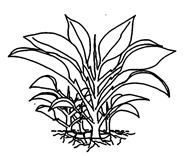 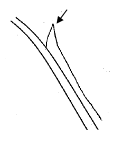 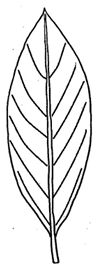 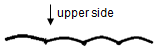 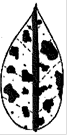 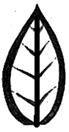 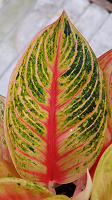 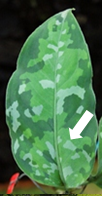 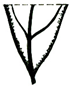 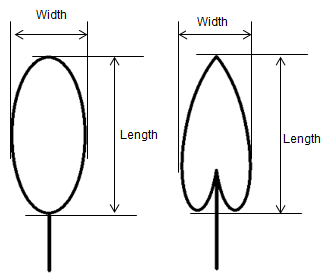 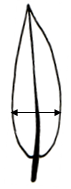 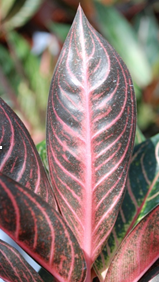 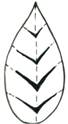 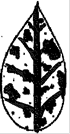 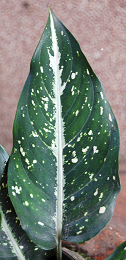 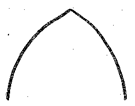 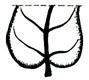 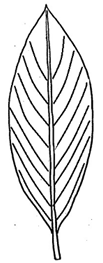 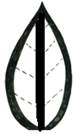 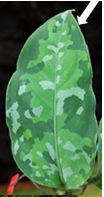 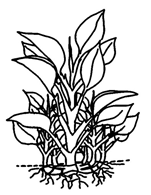 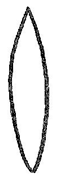 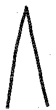 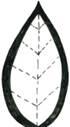 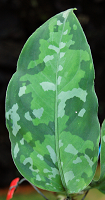 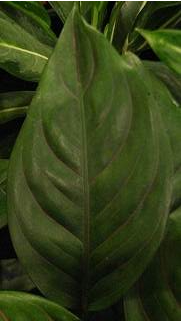 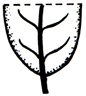 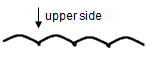 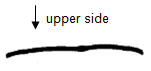 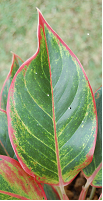 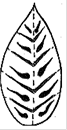 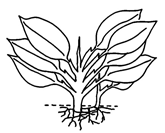 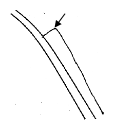 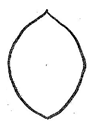 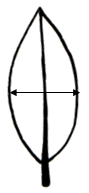 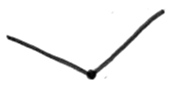 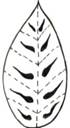 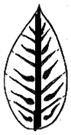 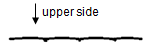 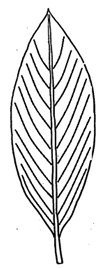 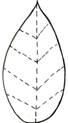 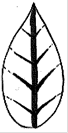 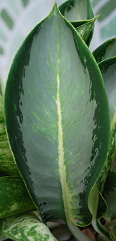 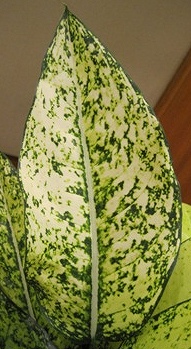 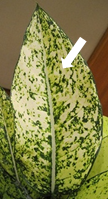 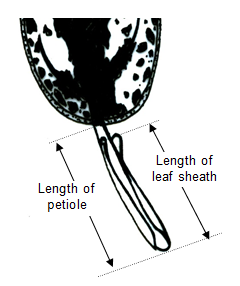 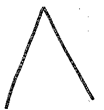 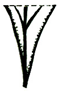 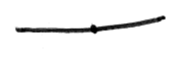 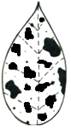 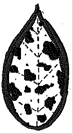 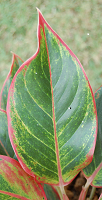 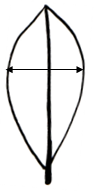 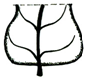 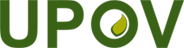 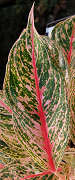 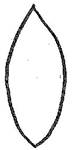 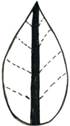 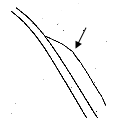 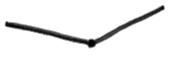 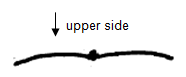 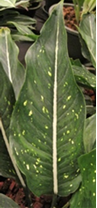 